Как вести себя во время сдачи экзаменаПеред началом работы нужно сосредоточиться, расслабиться и успокоиться. Расслабленная сосредоточенность гораздо эффективнее, чем напряженное, скованное вниманиеСоблюдай правила поведения на экзамене!Будь уверен в успехе!Будь внимателен! Запланируй два круга! Читай задание до конца!Начни с легкого!Думай только о текущем задании!Исключай! Угадывай! Проверяй! Желаем успеха!!!Полезные сайты:http://www. fipi.ruhttp://www. ege.sdamgia.ruhttp://www. ege.edu.ru http://www. ege.edu.ru http://www.examen.ru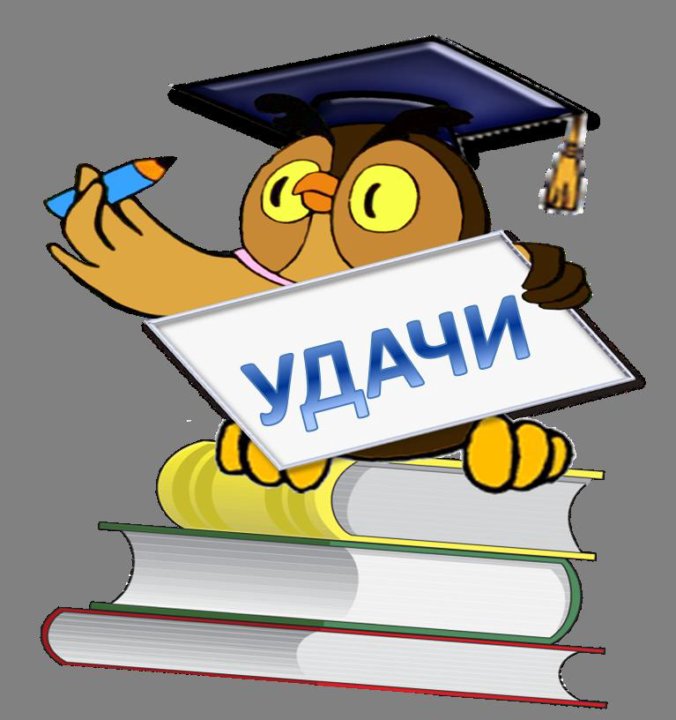 Муниципальное бюджетное общеобразовательная учреждение «Павловская СОШ» Психологическая подготовка к ГИА(для выпускников 9-11 классов)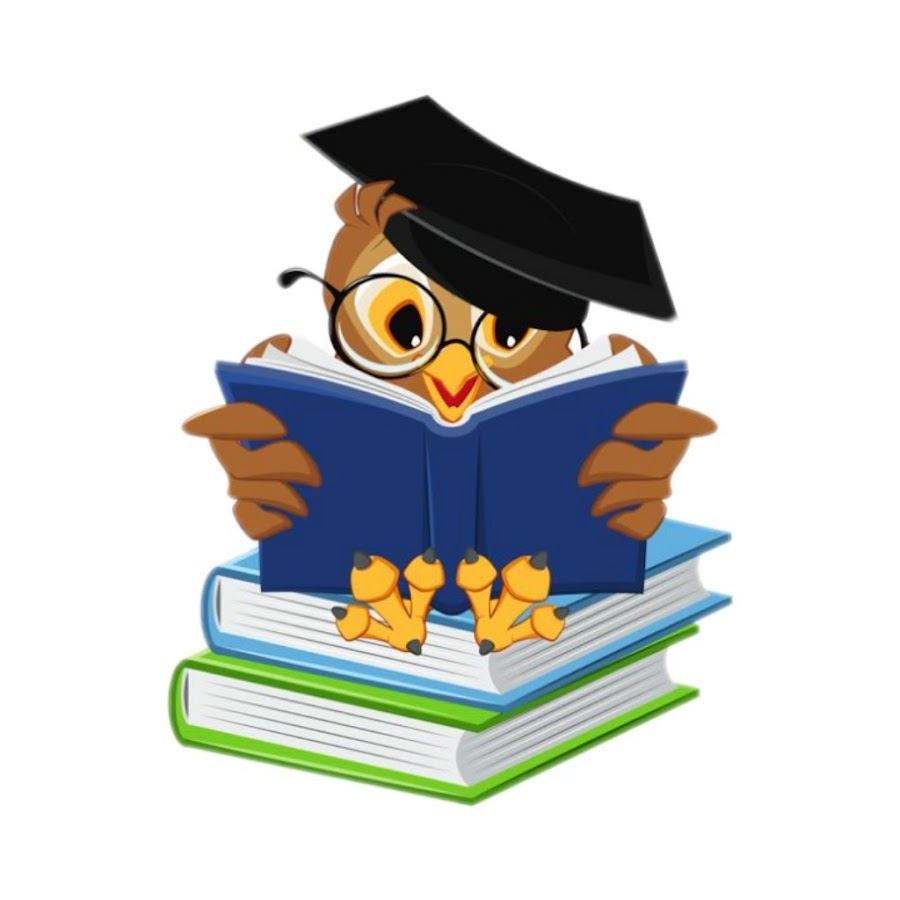 2022 годПодготовка к экзаменамНеобходимо:Подготовить место. Создай дома комфортную обстановку для занятий.Выстроить режим.  Лучше заниматься каждый день в одно и то же время. Чередуй занятия и отдых: 40 мин. занятия, 10 мин. отдых. Чередовать приемыЕсли все время только решать тесты, станет скучно. Готовьтесь по-разному: например, смотрите обучающие видео и записывайте свои. Пробовать еще и ещеЭтот принцип в обучении важнее других. После каждого провала нужно вставать и пробовать сноваНакануне экзаменаС вечера перестаньте готовиться, Соверши прогулку по свежему воздуху.  Выспись как можно лучше.ВАЖНО!!!Последние 12 часов перед экзаменом должны уйти на подготовку организма, а не знаний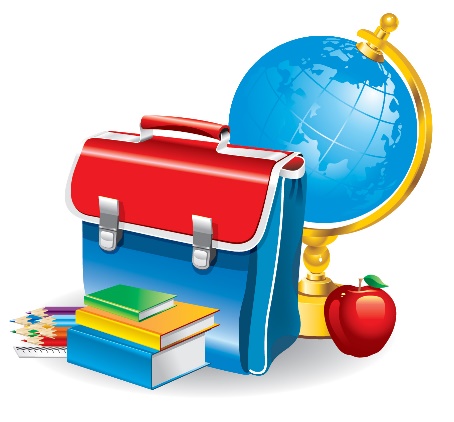 Перед началом экзаменаВ начале тестирования тебе сообщат необходимую информацию (как заполнять бланк, какими
буквами писать, как кодировать номер школы и т.д.). Будь внимателен!!! От того, как ты внимательно запомнишь все эти правила, зависит правильность твоих ответовРекомендации выпускнику в день экзаменаЧто выпускник должен подготовить заранее и взять с собой на экзамен:Документы: паспортпропуск в Пункт проведения ЕГЭ (ППЭ)письменные принадлежностиручка с черным стержнем (гелиевым или капиллярным)О поведении выпускника  на экзамене:Запрещаются разговоры, вставания с мест, пересаживания, обмен текстами и бланками ответов, сокрытие текста или его части.Внимание!!! На экзаменах по всем предметам мобильными телефонами, справочной литературой категорически запрещено!